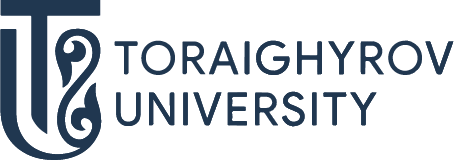 ОТКРОЙ МИР ОБРАЗОВАТЕЛЬНЫХ ПРОГРАММ!6В07105, 6В07111 ТеплоэнергетикаТРАЕКТОРИЯТепловые электрические станцииПромышленная теплоэнергетика ПЕРСПЕКТИВЫ ТРУДОУСТРОЙСТВАГДЕ ТЫ МОЖЕШЬ РАБОТАТЬ:АО «Павлодарэнерго»АО «Алюминий Казахстана, ТЭЦ-1»АО «Казахстанский электролизный завод»АО «Павлодарэнергосбыт»АО «ЕЭК»ТОО «Павлодарские тепловые сети»Экибастузская ГРЭСПроектные институтыКЕМ ТЫ МОЖЕШЬ РАБОТАТЬ:инженер-теплоэнергетикинженер-проектировщикМастерначальник участка (отделения);начальник цеха энергетических предприятий с перспективой роста до руководителя предприятияПоступай правильно – поступай в ToU